МБОУ Светловская СОШУрок: Лабораторная работа по физике «Выяснение условия равновесия рычага»ФИО учащегося………………...         класс…7…           дата урока...12.03.2013г…Повторение пройденного:МБОУ Светловская СОШУрок: Лабораторная работа по физике «Выяснение условия равновесия рычага»ФИО учащегося…………………...         класс…7…           дата урока...12.03.2013г…Лист правильных ответовМБОУ Светловская СОШУрок: Лабораторная работа по физике «Выяснение условия равновесия рычага»ФИО учащегося………………….. …        класс…7…           дата урока...12.03.2013г…Повторение пройденного:МБОУ Светловская СОШУрок: Лабораторная работа по физике «Выяснение условия равновесия рычага»ФИО учащегося………………………        класс…7…           дата урока...12.03.2013г…Лист правильных ответовМБОУ Светловская СОШУрок: Лабораторная работа по физике «Выяснение условия равновесия рычага»ФИО учащегося………………………..…  класс…7…           дата урока...12.03.2013г…Повторение пройденного:МБОУ Светловская СОШУрок: Лабораторная работа по физике «Выяснение условия равновесия рычага»ФИО учащегося……………………………  класс…7…           дата урока...12.03.2013г…Лист правильных ответовМБОУ Светловская СОШУрок: Лабораторная работа по физике «Выяснение условия равновесия рычага»ФИО учащегося……………………………  класс…7…           дата урока...12.03.2013г…Повторение пройденного:МБОУ Светловская СОШУрок: Лабораторная работа по физике «Выяснение условия равновесия рычага»ФИО учащегося………………………..…  класс…7…           дата урока...12.03.2013г…Лист правильных ответовМБОУ Светловская СОШУрок: Лабораторная работа по физике «Выяснение условия равновесия рычага»ФИО учащегося………………………..    класс…7…           дата урока...12.03.2013г…                                                                   Учитель физики…………….Зиновьева О.Н. № вопросаВопросОтвет1Формула правила моментов.2Сформулируйте условие равновесия рычага.3Какой буквой обозначается сила?4В каких единицах измеряется плечо силы?5Где применяются рычаги?№ вопросаВопросПравильный ответ1Формула правила моментов.М1=М22Сформулируйте условие равновесия рычага.Рычаг находится в равновесии тогда, когда силы,  действующие на него, обратно пропорциональны плечам этих сил.3Какой буквой обозначается сила?F4В каких единицах измеряется плечо силы?м5Где применяются рычаги?В технике, быту и природе.№ вопросаВопросОтвет1Сформулируйте условие равновесия рычага.2Формула правила моментов.3Формула условия равновесия рычага.4В каких единицах измеряется плечо силы?5Где применяются рычаги?№ вопросаВопросПравильный ответ1Сформулируйте условие равновесия рычага.Рычаг находится в равновесии тогда, когда силы,  действующие на него, обратно пропорциональны плечам этих сил.2Формула правила моментов.М1=М23Формула условия равновесия рычага.        = 4В каких единицах измеряется плечо силы?м5Где применяются рычаги?В технике, быту и природе.№ вопросаВопросОтвет1Что из себя представляет рычаг?2Что такое плечо силы?3Формула условия равновесия рычага.4Запишите формулу момента силы.5В каких единицах измеряется момент силы?№ вопросаВопросПравильный ответ1Что собой представляет рычаг?Рычаг представляет собой твердое тело, которое может вращаться вокруг неподвижной опоры.2Что такое плечо силы?Кратчайшее расстояние между точкой опоры и прямой, вдоль которой действует на рычаг сила.3Формула условия равновесия рычага.       = 4Запишите формулу момента силы.М = F  l5В каких единицах измеряется момент силы?Н  м№ вопросаВопросОтвет1Что такое момент силы?2Что такое плечо силы?3Сформулируйте правило моментов.4Запишите формулу момента силы.5В каких единицах измеряется момент силы?№ вопросаВопросПравильный ответ1Что такое момент силы?Произведение модуля силы, вращающей тело, на ее плечо называется моментом силы.2Что такое плечо силы?Кратчайшее расстояние между точкой опоры и прямой, вдоль которой действует на рычаг сила.3Сформулируйте правило моментов.Рычаг находится в равновесии под действием двух сил, если момент силы, вращающей его по часовой стрелке, равен моменту силы, вращающей его против часовой стрелки.4Запишите формулу момента силы.М = F  l5В каких единицах измеряется момент силы?Н  м№ Опы-таСила F1на левой части рычага, НПлечо l1,смСила F2на левой части рычага, НПлечо l2,смОтношениесил и плечОтношениесил и плеч№ Опы-таСила F1на левой части рычага, НПлечо l1,смСила F2на левой части рычага, НПлечо l2,см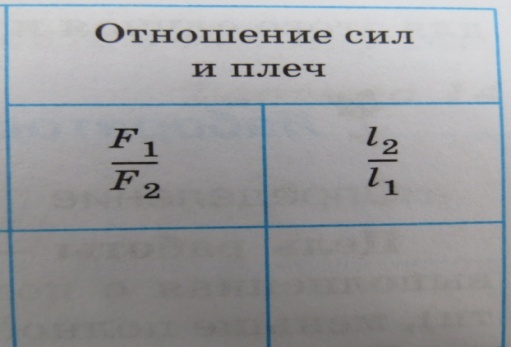 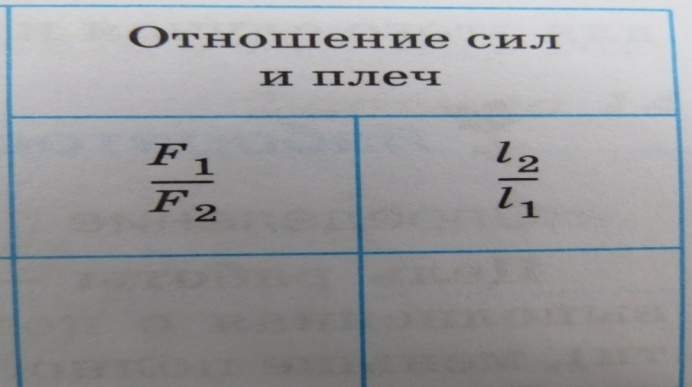 123